The Rotary Club of CharihoBrad Friel Memorial Golf Classic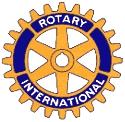 Tournament Sponsor ~ Professional Planning GroupFriday, June 15, 2018Richmond Country ClubRichmond, RI11:30 Registration; 1:00 Shotgun startSponsorship Application_______ YES, I will sponsor the Golf tournament_______	Hole Sponsor - $150.00 (Limit of 18 sold)_______	Tee Sponsor - $100.00Name as it should appear on Sponsor Signage________________________________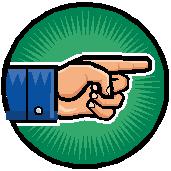 ADDITIONAL SPONSORSHIP OPPORTUNITIES:_____ Dinner Sponsor $2500*________ Raffle Sponsor $1000*_____ Cart Sponsor $500* Thank you for your support and generosity!Please make check payable to:Chariho Rotary, P O Box 543, Hope Valley, RI  02832For more information, call Ed Smith @401-742-9043*Dinner sponsorship includes four tournament golfers *Raffle & Cart sponsorship includes two golfersWe are a 501c3 non-profit organization. All funds raised go back to our four-town community of Exeter, Richmond, Hopkinton and Charlestown through our scholarship programs and support of community service groups such as the Arcadia Branch of the YMCA, Wood River Health Services, The Domestic Violence Resource Center, RICAN and other local food pantries, libraries and community groups.